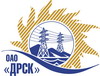 Открытое Акционерное Общество«Дальневосточная распределительная сетевая  компания»ПРОТОКОЛрассмотрения заявок	Способ и предмет закупки: открытый электронный запрос предложений: «Лесовозный тягач УРАЛ (ЮЯЭС)»	Закупка проводится согласно ГКПЗ 2014г. раздела  2.2.2.  № 162  на основании указания ОАО «ДРСК» от  11.12.2014 г. № 341.Форма голосования членов Закупочной комиссии: очно-заочнаяПРИСУТСТВОВАЛИ: ____ членов постоянно действующей Закупочной комиссии ОАО «ДРСК»  2-го уровня.ВОПРОСЫ, ВЫНОСИМЫЕ НА РАССМОТРЕНИЕ ЗАКУПОЧНОЙ КОМИССИИ: О  рассмотрении результатов оценки заявок Участников.О признании предложений соответствующими условиям запроса предложений.О предварительной ранжировке предложений.О проведении переторжкиВОПРОС 1 «О рассмотрении результатов оценки заявок Участников»ОТМЕТИЛИ:Извещение о проведении открытого запроса предложений опубликовано на сайте в информационно-телекоммуникационной сети «Интернет» www.zakupki.gov.ru от 11.12.2014 г. № 31401802547.Процедура вскрытия конвертов с предложениями  участников запроса предложений проводилась начиная с 15:00 (время благовещенское) 24.12.2014 г. по адресу 675000, Амурская область, г. Благовещенск ул. Шевченко, 28.Планируемая стоимость лота в ГКПЗ ОАО «ДРСК» составляет: 2 738 559,00 руб. без учета НДС.До момента окончания срока подачи предложений Участниками запроса предложений было поданы 2 (два) предложения:Члены закупочной комиссии, специалисты Организатора запроса предложений и приглашенные эксперты изучили поступившие предложения участников. Результаты экспертной оценки предложений Участников отражены в сводном экспертном заключении.ВОПРОС 2 «О признании предложений соответствующими условиям запроса предложений»ОТМЕТИЛИ:Предлагается признать предложения ООО «ГИРД-Автофургон» г. Миасс, ул. Севастопольская, 1а;  ООО «ПКФ СтальАвтоПром» г. Миасс, ул. Кирова, 59  удовлетворяющим по существу условиям запроса предложений и принять их к дальнейшему рассмотрению.ВОПРОС 3 «О предварительной ранжировке предложений»ОТМЕТИЛИ:В соответствии с требованиями и условиями, предусмотренными извещением о проведении запроса предложений и закупочной документацией, предлагается предварительно ранжировать предложения следующим образом: ВОПРОС 4 «О проведении переторжки»ОТМЕТИЛИ:Учитывая результаты экспертизы предложений Участников закупки Закупочная комиссия полагает целесообразным проведение переторжки. РЕШИЛИ:По вопросу № 1:Признать объем полученной информации достаточным для принятия решения.Утвердить цены, полученные на процедуре вскрытия конвертов с предложениями участников открытого запроса предложений:По вопросу № 2Признать предложения ООО «ГИРД-Автофургон» г. Миасс, ул. Севастопольская, 1а;  ООО «ПКФ СтальАвтоПром» г. Миасс, ул. Кирова, 59  соответствующими условиям закупки.По вопросу № 3:Утвердить предварительную ранжировку предложений Участников.По вопросу № 4:Провести переторжку. Допустить к участию в переторжке предложения следующих участников: ООО «ГИРД-Автофургон» г. Миасс, ул. Севастопольская, 1а;  ООО «ПКФ СтальАвтоПром» г. Миасс, ул. Кирова, 59.  Определить форму переторжки: заочная.Назначить переторжку на 21.01.2015 в 15:00 час. (благовещенского времени).Место проведения переторжки: ЭТП b2b-energoТехническому секретарю Закупочной комиссии уведомить участников, приглашенных к участию в переторжке, о принятом комиссией решении№ 162/МТПиР-Р               город  Благовещенск«19» января 2015Номер п/пНаименование и адрес Участника Цена предложения на участие в закупкеООО «ГИРД-Автофургон»г. Миасс, ул. Севастопольская, 12 493 050,85  руб.  без учета НДС (2 941 800,00  руб. с учетом НДС). ООО «ПКФ «Спецтехкомплект»г. Екатеринбург, ул. Репина, 1032 474 576,24  руб.  без учета НДС (2 919 999,99  руб. с учетом НДС). Место в предварительной ранжировкеНаименование участника и его адресЦена предложения на участие в закупке без НДС, руб.Балл по неценовой предпочтительности1 местоООО «ГИРД-Автофургон»г. Миасс, ул. Севастопольская, 12 493 050,853,002 местоООО «ПКФ «Спецтехкомплект»г. Екатеринбург, ул. Репина, 1032 474 576,243,00Номер п/пНаименование и адрес Участника Цена предложения на участие в закупкеООО «ГИРД-Автофургон»г. Миасс, ул. Севастопольская, 12 493 050,85  руб.  без учета НДС (2 941 800,00  руб. с учетом НДС). ООО «ПКФ «Спецтехкомплект»г. Екатеринбург, ул. Репина, 1032 474 576,24  руб.  без учета НДС (2 919 999,99  руб. с учетом НДС). Ответственный секретарь Закупочной комиссии  2 уровня ОАО «ДРСК»____________________О.А. МоторинаТехнический секретарь Закупочной комиссии  2 уровня ОАО «ДРСК»____________________Е.Ю. Коврижкина